PROPOSALINNOVATION AND ENTERPRISE AWARD 2016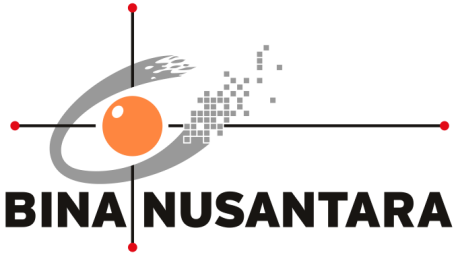 Aplikasi Penjadwalan Perkuliahan Universitas Bina NusantaraPENGESAHAN PROPOSAL (PROPOSAL APPROVAL)INNOVATION & ENTERPRISE AWARD 2016BINA NUSANTARAJakarta, 28 Juli 2016RINGKASAN PROYEK(PROJECT SUMMARY)Tujuan dari project ini adalah untuk menyediakan suatu aplikasi atau program khusus dalam menjadwalkan mata kuliah di tiap semester di Universitas Bina Nusantara. Aplikasi penjadwalan kuliah dibuat dengan menyesuaikan karakteristik dari sistem perkuliahan setiap semester yang dijalankan universitas Bina Nusantara. Dengan adanya aplikasi penjadwalan kuliah ini diharapkan dapat membantu bagian penjadwalan mata kuliah pada tiap-tiap program studi universitas Bina Nusantara. Pembuatan aplikasi ini diharapkan dapat meningkatkan efisiensi dan efektifitas sistem penjadwalan di Universitas Bina Nusantara dari segi waktu maupun biaya.Kata Kunci: Penjadwalan, mata kuliah, aplikasiLatar Belakang Proyek (Background of the project)Universitas Bina Nusantara merupakan salah satu universitas swasta di Indonesia yang memiliki perkembangan pesat. Berawal dari sebuah kursus komputer sederhana pada tahun 1974 di Jakarta hingga kini menjadi Universitas Bina Nusantara yang memiliki ribuan mahasiswa, berbagai fasilitas dan segudang prestasi. Selain berlokasi di Jakarta, universitas ini juga telah mengembangkan sayapnya di berbagai daerah lainnya seperti Alam Sutera, Malang dan Bekasi. Hal ini membuat Universitas menjadi suatu organisasi yang sangat besar.Dalam suatu organisasi yang besar akan banyak menemui masalah-masalah. Salah satu masalah yang sering dijumpai dalam suatu universitas adalah membuat penjadwalan kuliah tiap semester. Seiring dengan meningkatnya jumlah mahasiswa dan jumlah yang mata kuliah yang ditawarkan di tiap semester membuat masalah penjadwalan menjadi kompleks. Hal ini mengakibatkan sulitnya membuat jadwal perkuliahan yang memenuhi semua constrain yang diberikan dalam sistem perkuliahan dan juga memenuhi permintaan dari dosen dan mahasiswa yang dijadwalkan dalam setiap semesternya.Proses penjadwalan yang dilakukan di Binus sekarang sangat membutuhkan waktu dan tenaga ekstra karena melibatkan data jumlah mahasiswa, jumlah kelas dan jumlah dosen yang sangat banyak. Selain itu seringkali hasil penjadwalan yang dibuat tidak memenuhi constrain yang diberikan dan tidak sesuai dengan permintaan berbagai pihak yang terlibat dalam penjadwalan. Sehingga hasil penjadwalan yang telah dibuat tiap semester masih jauh dari solusi penjadwalan yang optimal.Hasil penjadwalan yang optimal akan memberikan dampak besar dalam kualitas pengajaran  dan kualitas minat belajar mahasiswa. Dari segi dosen, mereka dapat mengajar sesuai kesediaan waktu mengajar dan mempersiapkan perkuliahannya semakin baik. Dari segi mahasiswa, mereka dapat belajar sesuai dengan waktu-waktu ideal mereka.  Adanya aplikasi penjadwalan ini nantinya dapat memotong waktu dari lama proses penjadwalan dan mengembangkan metode  penjadwalan perkuliahan yang sekarang dijalankan. Selain itu aplikasi penjadwalan yang dibuat ini merupakan aplikasi khusus untuk universitas Bina Nustantara sesuai dengan karakteristik dan aturan yang ditetapkan dalam sistem perkuliahan di Binus. Rumusan Masalah (Problem Statement)Berdasarkan latar belakang tersebut, kami ingin membuat sebuah aplikasi untuk mejadwalkan mata kuliah setiap semester, di Universitas Bina Nusantara. Hasil dari penelitian ini diharapkan dapat menjawab pertanyaan-pertanyaan berikut:Bagaimana menyelesaikan penjadwalan mata kuliah di setiap semester secara efisien?Metode penjadwalan yang bagaimana yang sesuai diterapkan di setiap semesternya?Dapatkah dihasilkan penjadwalan yang optimal sesuai dengan kepuasan dan permintaan dari pihat-pihak yang terlibat dalam sistem penjadwalan? Tujuan dan Manfaat (Goal and Benefit)TujuanTujuan dari aplikasi ini adalah:Menyediakan sebuah aplikasi yang dapat digunakan staf jurusan dan tim penjadwalan dalam membuat jadwal perkuliahan setiap semesterMenghasilkan sistem/metode baru dalam penjadwalan mata kuliah setiap semester dan menghasilkan penjadwalan yang sesuai dengan kendala dan permintaan dosen dan mahasiswa.ManfaatAplikasi ini dirancang untuk membantu staf jurusan dan bagian penjadwalan dalam mengefisienkan proses penjadwalan mata kuliah di Universitas Bina Nusantara.Rencana Penerapan Proyek (Project Implementation Plan)Perkiraan Efisiensi Sumber Daya (Resource Efficiency Estimation) Sebelum (Before):Penggunaan data-data yang banyak Lama proses pembuatan jadwalKesalahan-kesalahan data penjadwalan perkuliahanSetelah (After):Efisiensi pengumpulan data dosen, mata kuliah dan mahasiswa.Efisiensi waktu dan tenaga sekretaris tiap jurusan Efisiensi waktu dan tenaga bagian penjadwalanMenyediakan hasil penjadwalan yang optimal sesuai dengan konstrain yang diberikanHasil penjadwalan yang cepat dan otomatisROI:Melihat dari perbandingan proses lama dan baru penjadwalan, dapat disimpulkan bahwa:Waktu yang diperlukan staf jurusan untuk membuat jadwal perkuliahan :Kedekatan hasil penjadwalan yang dibuat staf jurusan dengan solusi penjadwalan optimal Selain hal-hal di atas, beberapa kelebihan lain aplikasi yang diajukan di antaranya adalah: Menyediakan sistem penyimpanan data dosen mata kuliah tiap semesterMenyediakan laporan yang dibutuhkan untuk mendukung sistem penjadwalanResiko Proyek (Project Risk)Aplikasi yang dibuat menyesuaikan kondisi semester perkuliahan, sehingga tidak bisa digunakan jika terdapat perubahan-perubahan.Aplikasi tidak bisa digunakan bila server bermasalah. Studi PustakaMasalah Penjadwalan PerkuliahanMasalah penjadwalan perkuliahan seringkali ditemui di setiap universitas dan termasuk dalam masalah penjadwalan (scheduling problem). Menurut Even dan Itai masalah penjadwalan perkuliahan merupakan masalah NP-complete. Masalah penjadwalan perkuliahan sangat kompleks dibandingkan masalah penjadwalan lainnya karena melibatkan data dosen, mahasiswa, mata kuliah dan ruang kelas yang jumlahnya banyak pada universitas-universitas besar. Selain itu setiap universitas juga memiliki constrain yang banyak dan berbeda-beda dalam sistem penjadwalannya.  Biasanya, penjadwalan perkuliahan dilakukan oleh sekretaris atau tenaga bagian penjadwalan secara manual di tiap-tiap program studi universitas. Hal ini membuat proses penjadwalan perkuliahan menjadi lama, terdapat berbagai kesalahan data dan tidak memenuhi ekspektasi dari pihak-pihak yang terlibat dalam penjadwalan. Akibatnya masalah penjadwalan membutuhkan banyak tenaga dan waktu untuk mendapatkan hasil penjadwalan yang optimal.Masalah penjadwalan telah banyak diteliti oleh para ilmuwan. Masalah penjadwalan yang ada di literatur kebanyakan merupakan modifikasi penjadwalan tukang-tukang dalam melakukan beberapa pekerjaaan. Banyak metode dan algoritma yang diajukan untuk menyelesaikan masalah penjadwalan. Hampir semua algoritma yang ada berdasarkan pada teknik pencarian lokal seperti Hill climbing, simulated annealing dan tabu search [1],[3],[4],[5].  Namun algoritma-algoritma tersebut belum dapat menjamin solusi yang diperoleh adalah solusi optimal.  Terdapat beberapa program/aplikasi penjadwalan perkuliahan yang telah ada pada saat ini. Diantaranya  seperti Time Tabler, EMS Campus, Mimosa dan banyak yang lainnya. Namun, aplikasi yang belum tentu cocok di setiap universitas karena perbedaan constrain dan sistem perkuliahan yang dimiliki di masing-masing universitas. Begitupun pada Universitas Bina Nusantara memiliki sistem perkuliahan yang berbeda dengan Universitas lainnya. Serta memiliki aturan-aturan tersendiri dalam sistem perkuliahannya.  Implementasi ProyekLangkah Pelaksanaan Proyek (Project Activity)Tahapan dalam pelaksanaan proyek ini adalah:PlanningDi tahap planning dilakukan pengumpulan data dan analisis data-data yang diperlukan untuk merancang algoritma penjadwalan perkuliahan Universitas Bina Nusantara. Sebagai awal studi kasus akan diambil data di program studi Matematika dan Statistika yang banyak membuka mata kuliahnya di program studi yang lain.Requirement AnalysisDalam tahap requirement analysis, analisis dilakukan untuk membuat pemodelan matematika dari data-data perkuliaha yang telah ada kemudian merancang algoritma penjadwalan berdasarkan pemodelan yang dibuat. .DesignDalam tahap design, sebuah algoritma telah diciptakan untuk diimplementasikan ke bahasa pemrograman.CodingDalam tahap coding, penerapan dilakukan untuk algoritma yang ditetapkan dari tahap sebelumnya. Penerapan dapat menggunakan pemrograman Python atau C++Unit TestingDalam tahap unit testing, tes dilakukan pada setiap bagian dari aplikasi yang dibuat. Dalam tahap ini, fitur yang ditetapkan dites untuk mengetahui apakah fitur tersebut cocok untuk digunakan atau memerlukan perubahan. Fitur yang ditetapkan akan dites dengan beberapa kasus oleh developer untuk menjamin fitur ini dan sistem akan berjalan dengan baik dalam beberapa kasus.Acceptance TestingDalam tahap acceptance testing, tes dilakukan untuk menentukan apakah aplikasi yang dibuat dapat menghasilan penjadwalan dari data-data yang ada dan memenuhi semua permintaan dan constrain yang ada dalam kasus di Universitas Bina Nusantara.Perkiraan Biaya Proyek (Project Cost Estimation)Justifikasi penggunaan biaya terlampir.Ukuran Keberhasilan Proyek (Project Indicator)Ukuran keberhasilan proyek ini adalah:Hasil kuisioner kepuasan pengguna dalam menggunakan aplikasi ini.Hasil penjadwalan yang sesuai dengan constrain yang diberikan.Perkiraan Dampak Proyek (Estimated Project Impact)Dampak Positif (Positive Impact)Mempercepat proses pembuatan jadwal perkuliahan setiap semester sehingga dapat menekan segi biaya dan tenaga yang dipakai.Meminimalisir kesalahan-kesalahan yang terjadi dalam proses penjadwalan dan data-data penjadwalan perkuliahan.Mendapatkan hasil penjadwalan yang optimal sesuai dengan ekspektasi berbagai pihak-pihak terkait penjadwalan.Dampak Negatif / Resiko (Negative Impact)Terlalu mengandalkan aplikasi yang dibuat sehingga dapat mengabaikan permintaan-permintaan atau constrain yang tidak disediakan dalam programDaftar PustakaCosla, D., 1994.  A Tabu Search Algorithm for Computing an Operational Timetable. European Journal of Operational Research. vol 76. 98-110.Even, S., Itai, A., Shamir, A, On the Complexity of Timetable and Multi-Commodity Flow Problems. In Proceedings of the 16th IEEE Annual Symposium and Foundations of Computer Science, California, CA, USA, 13-15 October 1975. Pp. 184-193.Hertz, A., 1991. Tabu Search for Large Scale Timetabling Problems. European Journal of Operational Research. 54(1). 39-47Mooney, E., Dargen, R., and Parameter, W. 1996. Large-Scale Classroom Sheduling. IIE Trans., 28(5). 369-378.Tam, V., and Ting, D. 2003. Combining the Min-Conflicts and Look-Forward Heuristic to Effectively Solve a Set of Hard University Timetabling Problems. Proc. IEEE International Conference on Tools with Artificial Intelligent.LAMPIRAN(APPENDIX)A.1. Justifikasi Penggunaan BiayaPeralatan Penunjang2. Bahan Habis Pakai3. Transportasi4. Lain-lain1.Judul Proyek(Project title):Aplikasi Penjadwalan Mata kuliah di  Universitas Bina NusantaraAplikasi Penjadwalan Mata kuliah di  Universitas Bina Nusantara2.Kategori(Category):Art & DesignBuilding & Environment Business & ManagementHumanioraScience & TechnologyTeaching & LearningOther: ............................................................................................Other: ............................................................................................3.Nama Tim(Team Name):CSSBCSSB4.Anggota Tim(Team members):Mengetahui,Team Leader(Rojali, S.Si., M.Si.)(Dr. Faisal, S.Si., M.Si)Direct SupervisorNo.Aktivitas (Activity)Bulan (Month)Bulan (Month)Bulan (Month)Bulan (Month)Bulan (Month)Bulan (Month)Bulan (Month)Bulan (Month)Keluaran (Output)No.Aktivitas (Activity)MeiJunJulAugSepOctNovDecKeluaran (Output)1Pengumpulan Data dan Analisis DataData identifikasi masalah2Pemodelan data  dan Perancangan sistemSistem yang akan digunakan untuk memecahkan masalah3Perancangan layarSistem yang akan digunakan untuk memecahkan masalah4Perancangan prototipeAplikasi5Pengembangan AplikasiAplikasi6Uji coba aplikasiAplikasi7Instalasi aplikasi dan alatUji coba implementasi proyek8EvaluasiUji coba implementasi proyek9Perbaikan aplikasiAplikasi yang sudah di fix bug-nya10Uji coba aplikasiAplikasi yang sudah di fix bug-nya11Implementasi aplikasiAplikasi selesai diimplementasikanLamaBaru1 bulan1-2 mingguLamaBaru60-70 % menuju optimal80% menuju solusi optimal#Jenis PengeluaranBiaya (Rp.)1Peralatan penunjang4.600.0002Bahan habis pakai1.750.0003Transportasi200.0004Lain-lain2.000.000Total8.550.000MaterialPenggunaan KuantitasHarga Satuan (Rp)DeskripsiComputer DesktopServer digunakan untuk menjalankan system penilaian jawaban22.000.000Menyewa computer desktop untuk 1 tahunPrinterPrinter digunakan untuk mencetak literature dan  hasil dari aplikasi yang dibuat 1600.000membeli printerSUB TOTAL (Rp)SUB TOTAL (Rp)SUB TOTAL (Rp)SUB TOTAL (Rp)4.600.000MaterialPengunaan KuantitasHarga Satuan (Rp)DeskripsiKertas 80gruntuk print, sketsa, dan perencanaan 5 rim70.000Peralatan tulisuntuk sketsa dan perencanaan4 orang150.000pena, pensil, spidol, penggaris dan penghapusTinta PrinterUntuk print , sketsa, dan perencanaan2400.000SUB TOTAL (Rp)SUB TOTAL (Rp)SUB TOTAL (Rp)SUB TOTAL (Rp)1.750.000MaterialPengunaan KuantitasHarga Satuan (Rp)DeskripsiBensintransportasi dari BINUS Anggrek ke kediaman dan sebaliknya.1 orang * 425.000Membeli bensinSUB TOTAL (Rp)SUB TOTAL (Rp)SUB TOTAL (Rp)SUB TOTAL (Rp)200.000MaterialPengunaan KuantitasHarga Satuan (Rp)DeskripsiPencetakanFotokopi dan arsip200.000KonsumsiKonsumsi selama pengembangan3 orang * 20 minggu * 2 kali15.000SUB TOTAL (Rp)SUB TOTAL (Rp)SUB TOTAL (Rp)SUB TOTAL (Rp)2.000.000TOTAL (Rp)TOTAL (Rp)TOTAL (Rp)TOTAL (Rp)8.550.000